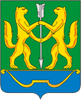 АДМИНИСТРАЦИЯ ГОРОДА ЕНИСЕЙСКАКрасноярского краяПОСТАНОВЛЕНИЕ             г. Енисейск                         (изменение постановлением от 29.12.2023 №467-п;от 15.02.2024 №71-п; от 14.03.2024 №98-п)В соответствии со статьей 179 Бюджетного кодекса Российской Федерации, постановлением администрации города от 02.05.2022 № 203-п «Об утверждении Порядка принятия решения о разработке муниципальных программ города Енисейска, их формировании и реализации», руководствуясь статьями 5,8,39,46 Устава города Енисейска, ПОСТАНОВЛЯЮ:	1. Утвердить муниципальную программу «Управление муниципальной собственностью города Енисейска, 2024-2026 годы» согласно приложению к настоящему постановлению. 2. Признать утратившим силу постановление администрации города Енисейска от 15.08.2022 №322-п  «Об утверждении муниципальной программы «Управление муниципальной собственностью, 2023 - 2025 годы»3. Контроль выполнения настоящего постановления оставляю за собой.4. Опубликовать настоящее постановление в печатном средстве массовой информации «Информационный бюллетень города Енисейска Красноярского края» и подлежит размещению на официальном интернет-портале органов местного самоуправления муниципального образования - город Енисейск - www.eniseysk.com.  5. Постановление вступает в силу с 01.01.2024 года. Глава города 							               В.В. НикольскийСтепанова Н.В.Исп. Масягина О.М.8(39195)2-31-95Приложениек постановлению администрации городаот «06»  октября 2023  № 380 - п                    (в редакции от 29.12.2023№467-п; .15.02.2024 №71-п; от 14.03.2024 №98-п)Муниципальная программа города Енисейска«Управление муниципальной собственностью города Енисейска, 2024-2026 годы» Паспорт муниципальной программыОбщая характеристика текущего состояния. Основные цели, задачи и сроки реализации муниципальной  программы.Одним из ключевых векторов реализации стратегии развития города Енисейска до 2030 года является повышение эффективности муниципального управления. При работе в данном направлении особую важность приобретает повышение эффективности управления муниципальной собственностью, определенным, в соответствии с Федеральным законом от 06.10.2003 № 131-ФЗ "Об общих принципах организации местного самоуправления в Российской Федерации" как экономическая основа местного самоуправления. Муниципальное имущество создает материальную основу для реализации функций (полномочий) органов местного самоуправления муниципального образования, предоставления муниципальных услуг. Управление муниципальным имуществом является неотъемлемой частью деятельности администрации муниципального образования, выступающей от имени собственника – муниципального образования, по решению экономических и социальных задач, укреплению финансовой системы, обеспечивающей повышение уровня и качества жизни населения муниципального образованияДля повышения эффективности использования муниципального имущества необходимо обеспечить в полном объеме его сохранность, функционирование и использование всех объектов муниципальной собственности в интересах муниципального образования, в том числе извлечение дохода, в целях наиболее полного покрытия расходных обязательств и планов развития муниципального образования. Также Указом Президента Российской Федерации от 28 апреля 2008 г. (с изменениями от 11.06.2021г) № 607 "Об оценке эффективности деятельности органов местного самоуправления городских округов и муниципальных районов", определены показатели для оценки эффективности деятельности органов местного самоуправления, одними из которых являются:-доля площади земельных участков, являющихся объектами налогообложения земельным налогом, в общей площади территории городского округа;-доля организаций коммунального комплекса, осуществляющих производство товаров, оказание услуг по водо-, тепло-, газо- и электроснабжению, водоотведению, очистке сточных вод, утилизации (захоронению) твердых бытовых отходов и использующих объекты коммунальной инфраструктуры на праве частной собственности, по договору аренды или концессии;-доля многоквартирных домов, расположенных на земельных участках, в отношении которых осуществлен государственный кадастровый учет;Одним из механизмов повышения эффективности управления муниципальной собственностью является реализация муниципальной программы «Управление муниципальной собственностью». Основной целью которой является организация эффективного управления муниципальным имуществом и его рационального использования, а также получение максимального результата (выраженного, в том числе и в виде доходов бюджета) от использования муниципального имущества.От того, насколько оперативно, эффективно и удачно будут решаться эти вопросы, зависит градостроительная, социальная и бюджетная политика города, реализация социально-экономических приоритетов городского развития.Для успешного решения задач, указанных выше, на территории города Енисейска осуществляет свою деятельность муниципальное казенное учреждение «Управление муниципальным имуществом города Енисейска». Одним из направлений деятельности учреждения в данной области так же является обеспечение полноты и своевременности поступления доходов от взимания арендной платы за пользование муниципальным имуществом и земельными ресурсами. С целью эффективной организации управления муниципальным имуществом необходимо осуществлять мероприятия, направленные на совершенствование учета муниципального имущества, на актуализацию данных о муниципальном имуществе. Учитывая, что не все недвижимое имущество, находящееся в Реестре муниципальной собственности города Енисейска, прошло процедуру государственной регистрации права муниципальной собственности (право муниципальной собственности является ранее возникшим), а также необходимость оформления в муниципальную собственность бесхозяйных объектов с целью обеспечения надлежащего учета таких объектов недвижимости, необходимо осуществить ряд мероприятий:1. Изготовление технической документации, межевых планов, проектов межевания и последующая постановка на кадастровый учет объектов недвижимости для организации учета объектов муниципальной собственности, в соответствии с Федеральными законам от 24.07.2007 №221-ФЗ "О кадастровой деятельности", от 13.07.2015 № 218-ФЗ "О государственной регистрации недвижимости".Оценка рыночной стоимости объектов, находящихся в собственности муниципального образования город Енисейск, с целью достижения максимальной бюджетной эффективности приватизации и аренды каждого объекта муниципального имущества за счет принятия индивидуальных решений о начальной цене имущества, подлежащего приватизации или аренде, на основании независимой оценки объектов.В соответствии с Федеральным законом от 29.07.1998 №135-ФЗ "Об оценочной деятельности в Российской Федерации" проведение оценки объектов муниципальной собственности, подлежащих приватизации или аренде, является обязательным.Государственная регистрация права собственности муниципального образования город Енисейск пустующих объектов недвижимости для дальнейшей передачи в аренду, безвозмездное пользование, включения в план приватизации.Передача в хозяйственное ведение, оперативное управление муниципальным организациям объектов недвижимости, находящихся в муниципальной казне города Енисейска без обременений. Предоставление в аренду муниципальной собственности, в соответствии с действующим законодательством (Федеральный закон от 26.07.2006 №135-ФЗ "О защите конкуренции", Приказ ФАС России от 10.02.2010 (с изменениями на 17.06.2021г.) №67 "О порядке проведения конкурсов или аукционов на право заключения договоров аренды, договоров безвозмездного пользования, договоров доверительного управления имуществом, иных договоров, предусматривающих переход прав в отношении государственного или муниципального имущества, и перечне видов имущества, в отношении которого заключение указанных договоров может осуществляться путем проведения торгов в форме конкурса") за исключением случаев, установленных действующим законодательством, для передачи в аренду муниципального имущества необходимо проведение торгов с определением рыночного размера арендной платы.6. Передача имущества в безвозмездное пользование государственным органам и учреждениям, некоммерческим организациям.7. Предоставление в аренду земельных участков.8.Приватизация объектов муниципальной собственности, осуществляемая в соответствии с Прогнозным планом (Программой) приватизации муниципального имущества, разработанным на основании Федерального закона от 21.12.2001 № 178-ФЗ "О приватизации государственного и муниципального имущества", с учетом положений Федерального закона от 22.07.2008 № 159-ФЗ "Об особенностях отчуждения недвижимого имущества, находящегося в государственной или в муниципальной собственности и арендуемого субъектами малого и среднего предпринимательства, и о внесении изменений в отдельные законодательные акты Российской Федерации".Использование земли в Российской Федерации является платным. Формами платы за использование земли являются земельный налог и арендная плата.Мероприятия Программы направлены, в том числе, на увеличение земельных участков, поставленных на государственный кадастровый учет, с целью последующей продажей в собственность, продажей права аренды, выявление земельных участков, предоставленных для индивидуального жилищного строительства, ведения личного подсобного хозяйства (приусадебный земельный участок), на праве собственности, пожизненного наследуемого владения или постоянного (бессрочного) пользования, праве аренды, используемых без оформленных в установленном порядке правоустанавливающих документов на землю либо не используемых в сроки, предусмотренные законодательством Российской Федерации, и на которые не зарегистрировано соответствующее право, выявление индивидуальных жилых домов, право собственности, на которые не зарегистрировано, индивидуальных жилых домов, строительство которых осуществляется без разрешения на строительство либо действие разрешения на строительство которых истекло.Продолжается работа по выявлению и признанию права муниципальной собственности на бесхозяйные объекты.2. Перечень подпрограмм, отдельных мероприятий и механизм реализации муниципальной программыПодпрограмма 1. Управление муниципальными землями.Задача: Повышение эффективности управления, распоряжения и использования земель на территории города. Мероприятие: Проведение кадастровых работ с изготовлением проектов межевания, межевых и технических планов  и постановка на государственный кадастровый учет объектов недвижимости.Подпрограмма 2. Управление муниципальными помещениями, зданиями, сооружениями.Задача: Повышение результативности и эффективности управления, использования и распоряжения муниципальной собственностью.Мероприятие: Расходы на проведение независимой оценки на объекты муниципального имущества.Мероприятие: Расходы на техническую инвентаризацию.Подпрограмма 3. Обеспечение сохранности муниципального имущества.Задача: Обеспечение содержания и сохранности муниципального имущества, приведение его в нормативное состояние и соответствие установленным санитарным и техническим правилам и нормам, иным требованиям законодательства.Мероприятие: Содержание и сохранение муниципального имущества.Мероприятие: Ремонт муниципального жилья.Мероприятие: Ремонт муниципального имущества.Мероприятие: Участие в региональной программе по капитальному ремонту общего имущества в многоквартирных домах.Мероприятие: Обслуживание пожарных водоемов.Подпрограмма 4. Обеспечение деятельности МКУ "Управление муниципальным имуществом".Задача: Обеспечение реализации муниципальной программы.Мероприятие: Обеспечение деятельности муниципального учреждения.	Главным распорядителем бюджетных средств является администрация города Енисейска. Финансирование мероприятий осуществляется финансовым управлением администрации города Енисейска в соответствии со сводной бюджетной росписью и в пределах лимитов бюджетных обязательствПеречень нормативных правовых актов, которые необходимы для реализации мероприятий программыРешение Енисейского городского Совета депутатов «Об утверждении прогнозного плана приватизации (продажи) муниципального имущества города Енисейска на 2024 и плановый период 2025-2026 годы» (при возникновении необходимости, в течение 2024 года внесение изменений4. Перечень целевых индикаторов и показателей результативности муниципальной программы4.1. Удельный вес количества объектов, на которые зарегистрировано право от общего количества учтенных объектов муниципальной собственности, %: 4.2. Количество земельных участков, вовлеченных в хозяйственный оборот. 4.3. Количество земельных участков, занимаемых объектами недвижимости поставленных на государственный кадастровый учет.4.4. Количество объектов оценки.4.5. Количество муниципального имущества, в отношении которых проведена техническая инвентаризация, в том числе обследований, экспертиз, аудитов в отношении объектов недвижимости, изготовления технических планов и (или) кадастровых паспортов объектов недвижимости иных предусмотренных законодательством РФ документов на объекты недвижимости, выполнением работ для подготовки заключений о техническом состоянии строительных конструкций объектов и иных заключений о состоянии конструктивных элементов объектов недвижимости, выполнением кадастровых работ для выдачи «Акта о прекращении существования объекта недвижимости».4.6.  Количество объектов, в отношении которых проведены работы по приведению его в нормативное состояние и соответствие установленным санитарным и техническим правилам и нормам, иным требованиям законодательства.4.7. Количество муниципальных жилых помещений (квартир), в отношении которых проведены ремонтные работы.4.8. Количество муниципального имущества казны, в отношении которых проведены ремонтные работы.4.9. Количество пожарных водоемов, в отношении которых проведены мероприятия по содержанию их в нормативном состоянии	Информация о значениях целевых индикаторов и показателей результативности предоставлена в приложении 3 к настоящей Программе.5. Ресурсное обеспечение муниципальной программы за счет средств бюджета города, вышестоящих бюджетов и внебюджетных источников	Общий объем финансовых ресурсов на 2024 год и плановый период 2025 - 2026 годов составляет 53 116 700,00 руб., из них по годам:2024 год – 22 813 700,0 руб.;2025 год – 15 803 000,0 руб.; 2026 год – 14 500 000,0 руб.Источником финансирования программы является бюджет города Енисейска. Объемы финансирования указаны в таблице. Объем финансирования подпрограммы уточняется ежегодно при формировании бюджета на очередной финансовый год и плановый период.Информация о расходах на реализацию мероприятий Программы представлена в  приложении 4  к настоящей Программе.Распределение планируемых объемов финансирования Программы по источникам и направлениям расходования средств, представлено в приложении 5 к настоящей Программе.6. Подпрограммы, реализуемые в рамках муниципальной программы Паспорт подпрограммы 1.Управление муниципальными землями1.2. Мероприятия подпрограммыМероприятие 1.2 Проведение кадастровых работ с изготовлением проектов межевания, межевых и технических планов и постановка на государственный кадастровый учет объектов недвижимости.Мероприятие 2.2. Постановка земельных участков на государственный кадастровый учет объектов недвижимости.1.3. Механизм реализации подпрограммыМеханизм реализации подпрограммы включает в себя:- разработку и принятие нормативных правовых актов администрации города Енисейска, направленных на повышение эффективности управления, распоряжения и использования земель на территории города.1.4. Управление подпрограммой и контроль за исполнением подпрограммыОтветственный исполнитель муниципальной программы в рамках своих полномочий разрабатывает проекты нормативных правовых актов, необходимых для реализации данной подпрограммы, осуществляет координацию программных мероприятий, формирует перечень мероприятий, необходимых для достижения поставленной задачи, несет ответственность за своевременное и качественное выполнение мероприятий подпрограммы, эффективное использование бюджетных средств, направленных на реализацию подпрограммы, организует освещение в средствах массовой информации и на официальном интернет-портале органов местного самоуправления города Енисейска ход реализации программных мероприятий.Ответственный исполнитель муниципальной программы осуществляет постоянный контроль за ходом реализации программных мероприятий, полнотой освоения и целевым использованием финансовых средств, выделенных на реализацию соответствующих мероприятий.Внутренний муниципальный финансовый контроль в сфере бюджетных правоотношений в соответствии с бюджетным законодательством Российской Федерации и иными нормативными правовыми актами, регулирующими бюджетные правоотношения, осуществляется в соответствии с действующим Порядком, утвержденным соответствующим нормативным правовым актом администрации города Енисейска.Внешний муниципальный финансовый контроль в сфере бюджетных правоотношений осуществляет контрольно-ревизионная служба Енисейского городского Совета депутатов в соответствии с федеральным законодательством, законами и иными нормативными правовыми актами Красноярского края, а также нормативными правовыми актами муниципального образования г. Енисейск. Паспорт подпрограммы 2.Управление муниципальными помещениями, зданиями, сооружениями.1.2. Мероприятия подпрограммыМероприятие 2.1: Проведение независимой оценки на объекты муниципальной собственности.Мероприятие 2.2: Расходы на техническую инвентаризацию.	1.3. Механизм реализации подпрограммыМеханизм реализации подпрограммы включает в себя:- разработку и принятие нормативных правовых актов администрации города Енисейска, направленных на повышение эффективности управления, использования и распоряжения муниципальной собственностью.1.4. Управление подпрограммой и контроль за исполнением подпрограммыОтветственный исполнитель муниципальной программы в рамках своих полномочий разрабатывает проекты нормативных правовых актов, необходимых для реализации данной подпрограммы, осуществляет координацию программных мероприятий, формирует перечень мероприятий, необходимых для достижения поставленной задачи, несет ответственность за своевременное и качественное выполнение мероприятий подпрограммы, эффективное использование бюджетных средств, направленных на реализацию подпрограммы, организует освещение в средствах массовой информации и на официальном интернет-портале органов местного самоуправления города Енисейска ход реализации программных мероприятий.Ответственный исполнитель муниципальной программы осуществляет постоянный контроль за ходом реализации программных мероприятий, полнотой освоения и целевым использованием финансовых средств, выделенных на реализацию соответствующих мероприятий. Внутренний муниципальный финансовый контроль в сфере бюджетных правоотношений в соответствии с бюджетным законодательством Российской Федерации и иными нормативными правовыми актами, регулирующими бюджетные правоотношения, осуществляется в соответствии с действующим Порядком, утвержденным соответствующим нормативным правовым актом администрации города Енисейска.Внешний муниципальный финансовый контроль в сфере бюджетных правоотношений осуществляет контрольно-ревизионная служба Енисейского городского Совета депутатов в соответствии с федеральным законодательством, законами и иными нормативными правовыми актами Красноярского края, а также нормативными правовыми актами муниципального образования г. Енисейск.Паспорт подпрограммы 3.Обеспечение сохранности муниципального имущества	1.2. Мероприятия подпрограммыМероприятие 3.1: Содержание и сохранение муниципального имущества.Мероприятие 3.2: Ремонт муниципальных жилых помещений (квартир).Мероприятие 3.3.: Ремонт муниципального имущества.Мероприятие 3.4: Участие в региональной программе по капитальному ремонту общего имущества в многоквартирных домах.Мероприятие 3.5: Обслуживание пожарных водоемов.	1.3. Механизм реализации подпрограммыМеханизм реализации подпрограммы включает в себя:- разработку и принятие нормативных правовых актов администрации города Енисейска, направленных на обеспечение сохранности муниципального имущества, приведение его в нормативное состояние и соответствие установленным санитарным и техническим правилам и нормам, иным требованиям законодательства.1.4. Управление подпрограммой и контроль за исполнением подпрограммыОтветственный исполнитель муниципальной программы в рамках своих полномочий разрабатывает проекты нормативных правовых актов, необходимых для реализации данной подпрограммы, осуществляет координацию программных мероприятий, формирует перечень мероприятий, необходимых для достижения поставленной задачи, несет ответственность за своевременное и качественное выполнение мероприятий подпрограммы, эффективное использование бюджетных средств, направленных на реализацию подпрограммы, организует освещение в средствах массовой информации и на официальном интернет-портале органов местного самоуправления города Енисейска ход реализации программных мероприятий.Ответственный исполнитель муниципальной программы осуществляет постоянный контроль за ходом реализации программных мероприятий, полнотой освоения и целевым использованием финансовых средств, выделенных на реализацию соответствующих мероприятий. Внутренний муниципальный финансовый контроль в сфере бюджетных правоотношений в соответствии с бюджетным законодательством Российской Федерации и иными нормативными правовыми актами, регулирующими бюджетные правоотношения, осуществляется в соответствии с действующим Порядком, утвержденным соответствующим нормативным правовым актом администрации города Енисейска.Внешний муниципальный финансовый контроль в сфере бюджетных правоотношений осуществляет контрольно-ревизионная служба Енисейского городского Совета депутатов в соответствии с федеральным законодательством, законами и иными нормативными правовыми актами Красноярского края, а также нормативными правовыми актами муниципального образования г. Енисейск.Паспорт подпрограммы 4.Обеспечение деятельности МКУ "Управление муниципальным имуществом"	1.2 Мероприятия подпрограммы.Мероприятие 4.1 Обеспечение деятельности муниципального учреждения;1.3. Механизм реализации подпрограммыМеханизм реализации подпрограммы включает в себя:- разработку и принятие нормативных правовых актов администрации города Енисейска, направленных на обеспечение реализации муниципальной программы.1.4. Управление подпрограммой и контроль за исполнением подпрограммыОтветственный исполнитель муниципальной программы в рамках своих полномочий разрабатывает проекты нормативных правовых актов, необходимых для реализации данной подпрограммы, осуществляет координацию программных мероприятий, формирует перечень мероприятий, необходимых для достижения поставленной задачи, несет ответственность за своевременное и качественное выполнение мероприятий подпрограммы, эффективное использование бюджетных средств, направленных на реализацию подпрограммы, организует освещение в средствах массовой информации и на официальном интернет-портале органов местного самоуправления города Енисейска ход реализации программных мероприятий.Ответственный исполнитель муниципальной программы осуществляет постоянный контроль за ходом реализации программных мероприятий, полнотой освоения и целевым использованием финансовых средств, выделенных на реализацию соответствующих мероприятий. Внутренний муниципальный финансовый контроль в сфере бюджетных правоотношений в соответствии с бюджетным законодательством Российской Федерации и иными нормативными правовыми актами, регулирующими бюджетные правоотношения, осуществляется в соответствии с действующим Порядком, утвержденным соответствующим нормативным правовым актом администрации города Енисейска.Внешний муниципальный финансовый контроль в сфере бюджетных правоотношений осуществляет контрольно-ревизионная служба Енисейского городского Совета депутатов в соответствии с федеральным законодательством, законами и иными нормативными правовыми актами Красноярского края, а также нормативными правовыми актами муниципального образования г. Енисейск.Приложение 1к муниципальной программе                                                                                                                                          «Управление муниципальной собственностью города Енисейска, 2024-2026 годы» Перечень мероприятий муниципальной программы Приложение 2к муниципальной программе                                                  «Управление муниципальной собственностью , города Енисейска 2024-2026 годы» Переченьнормативных правовых актов администрации города,которые необходимо принять в целях реализации мероприятийпрограммы, подпрограммыПриложение 3к муниципальной программе                                                                                                                                         «Управление муниципальной собственностьюгорода Енисейска, 2024-2026 годы» Сведенияо целевых индикаторах и показателях результативности программы  и их значениях(Целевые индикаторы и показатели результативности изменены постановлением от 29.12.2023 №467-п)Результаты муниципальной программы(Результаты муниципальной программы  изменены постановлением от 29.12.2023 №467-п)Приложение 4к муниципальной программе «Управление муниципальной собственностьюгорода Енисейска , 2024-2026 годы» Распределение планируемых расходов по подпрограммам и мероприятиям программы(Суммы расходов изменены постановлением от 29.12.2023 №467-п; от 15.02.2024 №71-п; от14.03.2024 №98-п)Приложение 5к муниципальной программе «Управление муниципальной собственностьюгорода Енисейска,  2024-2026 годы» Распределение планируемых объемов финансирования программыпо источникам финансирования(Суммы расходов изменены постановлением от 29.12.2023 №467-п; от15.02.2024 №71-п)«06» октября 2023г.                      № 380- пОб утверждении муниципальной программы «Управление муниципальной собственностью города Енисейска, 2024 - 2026 годы»Наименование муниципальной программыУправление муниципальной собственностью города Енисейска, 2024-2026 годы (далее Программа)Ответственный исполнитель муниципальной программыМКУ «Управление муниципальным имуществом города Енисейска»;МКУ «Управление городского хозяйства города Енисейска»;МКУ «Архитектурно-производственная группа»;Администрация города ЕнисейскаСвязь с государственной программой Красноярского краяЦели муниципальной программы Организация эффективного управления муниципальной собственностью и ее рациональное использованиеПодпрограммыПодпрограмма 1. Управление муниципальными землями.Подпрограмма 2.  Управление муниципальными помещениями, зданиями, сооружениями.Подпрограмма 3. Обеспечение сохранности муниципального имущества.Подпрограмма 4. Обеспечение деятельности МКУ "Управление муниципальным имуществом".Задачи муниципальной программы1. Повышение эффективности управления, распоряжения и использования земель на территории города.2.  Повышение результативности и эффективности управления, использования и распоряжения муниципальной собственностью.3. Обеспечение содержания и сохранности муниципального имущества, приведение его в нормативное состояние и соответствие установленным санитарным и техническим правилам и нормам, иным требованиям законодательства.4. Обеспечение реализации муниципальной программы.Сроки реализации муниципальной программы2024 год и плановый период 2025 - 2026 годыЦелевые индикаторы и показатели результативности с указанием планируемых к достижению значений в результате реализации муниципальной программыПриведены в приложении №3 к муниципальной программеОбъемы бюджетных ассигнований муниципальной программыОбъем финансовых ресурсов на 2024 год и плановый период 2025 - 2026 годов – 53 116 700,00 руб., из них по годам:2024 год – 22 813 700,00 руб.;2025 год – 15 803 000,00 руб.; 2026 год – 14 500 000,00 руб.(раздел изменен постановлением от 29.12.2023 №467-п; от15.02.2024 №71-п)Наименование подпрограммыУправление муниципальными землямиОтветственные исполнители мероприятий подпрограммыМКУ «Управление муниципальным имуществом города Енисейска»Задачи подпрограммыПовышение эффективности управления, распоряжения и использования земель на территории городаОбъемы бюджетных ассигнований подпрограммыОбъемы бюджетных ассигнований подпрограммы указаны в приложении 4 к муниципальной программеНаименование подпрограммыУправление муниципальными помещениями, зданиями, сооружениями.Ответственные исполнители мероприятий подпрограммы МКУ «Управление муниципальным имуществом города Енисейска»Задачи подпрограммы Повышение результативности и эффективности управления, использования и распоряжения муниципальной собственностью.Объемы бюджетных ассигнований подпрограммыОбъемы бюджетных ассигнований подпрограммы указаны в приложении 4 к муниципальной программеНаименование подпрограммыОбеспечение сохранности муниципального имуществаОтветственные исполнители мероприятий подпрограммыМКУ «Управление муниципальным имуществом города Енисейска»;МКУ «Управление городского хозяйства города Енисейска»;МКУ «Архитектурно-производственная группа»;Администрация города ЕнисейскаЗадачи подпрограммыОбеспечение содержания и сохранности муниципального имущества, приведение его в нормативное состояние и соответствие установленным санитарным и техническим правилам и нормам, иным требованиям законодательства.Объемы бюджетных ассигнований подпрограммыОбъемы бюджетных ассигнований подпрограммы указаны в приложении 4 к муниципальной программеНаименование подпрограммыОбеспечение деятельности МКУ "Управление муниципальным имуществом"Ответственные исполнители мероприятий подпрограммы МКУ «Управление муниципальным имуществом города Енисейска»Задачи подпрограммыОбеспечение реализации муниципальной программыОбъемы бюджетных ассигнований подпрограммыОбъемы бюджетных ассигнований подпрограммы указаны в приложении 4 к муниципальной программеN      №     п/п       Наименование мероприятияОтветственный исполнитель мероприятияСрокСрокСрокОжидаемый результат (краткое описание)Связь с показателями муниципальной программы (подпрограммы)N      №     п/п       Наименование мероприятияОтветственный исполнитель мероприятияначала реализацииначала реализацииокончания реализацииОжидаемый результат (краткое описание)Связь с показателями муниципальной программы (подпрограммы)         12344567Задача 1. Повышение эффективности управления, распоряжения и использования земель на территории городаЗадача 1. Повышение эффективности управления, распоряжения и использования земель на территории городаЗадача 1. Повышение эффективности управления, распоряжения и использования земель на территории городаЗадача 1. Повышение эффективности управления, распоряжения и использования земель на территории городаЗадача 1. Повышение эффективности управления, распоряжения и использования земель на территории городаЗадача 1. Повышение эффективности управления, распоряжения и использования земель на территории городаЗадача 1. Повышение эффективности управления, распоряжения и использования земель на территории города1.1. Мероприятие 1. Проведение кадастровых работ с изготовлением проектов межевания, межевых и технических планов  и постановка на государственный кадастровый учет объектов недвижимости.МКУ «Управление муниципальным имуществом города Енисейска»2024 год2026 год2026 годУвеличение налогового потенциала территорииРеализация мероприятия окажет влияние на достижение значений целевых индикаторов Программы: Количество земельных участков, вовлеченных в хозяйственный оборот и количество земельных участков, занимаемыми объектами недвижимости, поставленных на государственный кадастровый учет.. Задача 2. Повышение результативности и эффективности управления, использования и распоряжения муниципальной собственностью Задача 2. Повышение результативности и эффективности управления, использования и распоряжения муниципальной собственностью Задача 2. Повышение результативности и эффективности управления, использования и распоряжения муниципальной собственностью Задача 2. Повышение результативности и эффективности управления, использования и распоряжения муниципальной собственностью Задача 2. Повышение результативности и эффективности управления, использования и распоряжения муниципальной собственностью Задача 2. Повышение результативности и эффективности управления, использования и распоряжения муниципальной собственностью Задача 2. Повышение результативности и эффективности управления, использования и распоряжения муниципальной собственностью22.1. Мероприятие 2.1. Расходы на проведение независимой оценки на объекты муниципального имуществаМКУ «Управление муниципальным имуществом города Енисейска»2024 год2026 год2026 годПроведение аукционов по продаже или аренде объектов муниципальной собственностиРеализация мероприятия окажет влияние на достижение значений целевых индикаторов Программы, а также показатель: Количество объектов оценки2.2.Мероприятие 2.2. Расходы на техническую инвентаризациюМКУ «Управление муниципальным имуществом города Енисейска»2024 год2026 год2026 годСоздание базы данных, содержащей полные и достоверные сведения о технических характеристиках объектов муниципальной собственности для последующего вовлечения в оборотРеализация мероприятия окажет влияние на достижение значений целевых индикаторов: Количество муниципального имущества, в отношении которых проведена техническая инвентаризация, в том числе обследований, экспертиз, аудитов в отношении объектов недвижимости, изготовления технических планов и (или) кадастровых паспортов объектов недвижимости иных предусмотренных законодательством РФ документов на объекты недвижимости, выполнением работ для подготовки заключений о техническом состоянии строительных конструкций объектов и иных заключений о состоянии конструктивных элементов объектов недвижимости, выполнением кадастровых работ для выдачи «Акта о прекращении существования объекта недвижимости». Задача 3. Обеспечение содержания и сохранности муниципального имущества, приведение его в нормативное состояние и соответствие установленным санитарным и техническим правилам и нормам, иным требованиям законодательства Задача 3. Обеспечение содержания и сохранности муниципального имущества, приведение его в нормативное состояние и соответствие установленным санитарным и техническим правилам и нормам, иным требованиям законодательства Задача 3. Обеспечение содержания и сохранности муниципального имущества, приведение его в нормативное состояние и соответствие установленным санитарным и техническим правилам и нормам, иным требованиям законодательства Задача 3. Обеспечение содержания и сохранности муниципального имущества, приведение его в нормативное состояние и соответствие установленным санитарным и техническим правилам и нормам, иным требованиям законодательства Задача 3. Обеспечение содержания и сохранности муниципального имущества, приведение его в нормативное состояние и соответствие установленным санитарным и техническим правилам и нормам, иным требованиям законодательства Задача 3. Обеспечение содержания и сохранности муниципального имущества, приведение его в нормативное состояние и соответствие установленным санитарным и техническим правилам и нормам, иным требованиям законодательства Задача 3. Обеспечение содержания и сохранности муниципального имущества, приведение его в нормативное состояние и соответствие установленным санитарным и техническим правилам и нормам, иным требованиям законодательства3.1Мероприятие 3.1. Содержание и сохранение муниципального имущества.МКУ «Управление муниципальным имуществом города Енисейска»;Администрация города Енисейска2024 год 2026 год 2026 год Обеспечение содержания и сохранности объектов, предупреждение возникновения чрезвычайных ситуаций (пожар, кража и т.п.). Приведение имущества в нормативное состояние.Реализация мероприятия окажет влияние на достижение значений целевых индикаторов: Количество объектов, в отношении которых проведены работы по приведению его в нормативное состояние и соответствие установленным санитарным и техническим правилам и нормам, иным требованиям законодательства.23.2.Мероприятие 3.2. Ремонт муниципального жильяМКУ «Управление муниципальным имуществом города Енисейска»2024 год2026 год2026 годПродление сроков эксплуатации муниципального жилого фонда.Реализация мероприятия окажет влияние на достижение значений целевых индикаторов:Количество муниципальных жилых помещений (квартир), в отношении которых проведены ремонтные работы23.3.Мероприятие 3.3. Ремонт муниципального имущества МКУ «Архитектурно-производственная группа»2024 год2026 год2026 годПродление сроков эксплуатации муниципального имущества.Реализация мероприятия окажет влияние на достижение значений: Количество муниципального имущества, в отношении которых проведены ремонтные работы.23.4.Мероприятие 3.4. Участие в региональной программе по капитальному ремонту общего имущества в многоквартирных домахАдминистрация города Енисейска2024 год2026 год2026 годИсполнение обязанности собственника жилого помещения уплачивать ежемесячные взносы на капитальный ремонт общего имущества в многоквартирном домеНе определена23.5.Мероприятие 3.5. Обслуживание пожарных водоемовМКУ «Управление городского хозяйства города Енисейска»2024 год2026 год2026 годСоздание условий для обеспечения пожарной безопасностиДоля пожарных водоемов, используемых для обеспечения пожарной безопасности жилых и общественных зданий, находящихся в муниципальной собственности, находящихся в технически исправном состоянии, от общего количества таких водоемов..Задача 4. Обеспечение реализации муниципальной программыЗадача 4. Обеспечение реализации муниципальной программыЗадача 4. Обеспечение реализации муниципальной программыЗадача 4. Обеспечение реализации муниципальной программыЗадача 4. Обеспечение реализации муниципальной программыЗадача 4. Обеспечение реализации муниципальной программыЗадача 4. Обеспечение реализации муниципальной программы34.1.Мероприятие 4.1. Обеспечение деятельности муниципального учрежденияМКУ «Управление муниципальным имуществом города Енисейска» 2024 год 2024 год2026 годОбеспечение эффективного развития и функционирования имущественного комплекса муниципального образования город Енисейск.Реализация мероприятия окажет влияние на достижение значений целевых индикаторов подпрограммы: связано с показателями: Доля исполнения бюджетных ассигнований -100% ежегодно. №   п/пНаименование нормативного правового актаПредмет регулирования, основное содержаниеОтветственный исполнитель и соисполнителиОжидаемые сроки принятия                   (год, квартал)123451Решение Енисейского городского Совета депутатов «Об утверждении прогнозного плана приватизации (продажи) муниципального имущества города Енисейска на 2024 и плановый период 2025-2026 годы» (при возникновении необходимости, в течение 2024 года внесение изменений)перечень объектов муниципальной собственности, подлежащих приватизацииМКУ«Управление муниципальным имуществом города Енисейска»4 квартал 2023 года№п/пНаименование показателяТип показателяБазовое значениеБазовое значениеПЕРИОД, годыПЕРИОД, годыПЕРИОД, годыПЕРИОД, годы№п/пНаименование показателяТип показателяБазовое значениеБазовое значение2023202420252026№п/пНаименование показателяТип показателяЗначениеДата2023202420252026Муниципальная программа «Управление муниципальной собственностью, 2024-2026 годы»Муниципальная программа «Управление муниципальной собственностью, 2024-2026 годы»Муниципальная программа «Управление муниципальной собственностью, 2024-2026 годы»Муниципальная программа «Управление муниципальной собственностью, 2024-2026 годы»Муниципальная программа «Управление муниципальной собственностью, 2024-2026 годы»Муниципальная программа «Управление муниципальной собственностью, 2024-2026 годы»Муниципальная программа «Управление муниципальной собственностью, 2024-2026 годы»Муниципальная программа «Управление муниципальной собственностью, 2024-2026 годы»1Количество земельных участков, вовлеченных в хозяйственный оборот.основной4001.01.20244020002Количество земельных участков, занимаемых объектами недвижимости поставленных на государственный кадастровый учет.основной501.01.2024107003Количество объектов оценкиосновной4001.01.20244040004Количество муниципального имущества, в отношении которых проведена техническая инвентаризация, в том числе обследований, экспертиз, аудитов в отношении объектов недвижимости, изготовления технических планов и (или) кадастровых паспортов объектов недвижимости иных предусмотренных законодательством РФ документов на объекты недвижимости, выполнением работ для подготовки заключений о техническом состоянии строительных конструкций объектов и иных заключений о состоянии конструктивных элементов объектов недвижимости, выполнением кадастровых работ для выдачи «Акта о прекращении существования объекта недвижимости».основной1001.01.2024104005 Количество объектов, в отношении которых проведены работы по приведению его в нормативное состояние и соответствие установленным санитарным и техническим правилам и нормам, иным требованиям законодательстваосновной501.01.202454006Количество муниципальных жилых помещений (квартир), в отношении которых проведены ремонтные работы.основной101.01.202411117Количество муниципального имущества, в отношении которых проведены ремонтные работы.основной101.01.202411118Количество обслуживаемых пожарных водоемов, используемых для обеспечения пожарной безопасности жилых и общественных зданий, находящихся в технически исправном состоянии.основной2001.01.20242020009Доля исполнения бюджетных ассигнований -100% ежегодно.основной10001.01.2024100100100100№п/пНаименование задачи, результатаСрок, ггХарактеристика результатаЗадача 1. Повышение эффективности управления, распоряжения и использования земель на территории городаЗадача 1. Повышение эффективности управления, распоряжения и использования земель на территории городаЗадача 1. Повышение эффективности управления, распоряжения и использования земель на территории города1.2.Земельные участки, вовлеченные в хозяйственный оборот, в 2024 году 20 ед. и в 2026 году не менее 20 ед.2024-2026Ведомственный отчет1.3.Поставленные земельные участки на государственный кадастровый учет, занимаемые объектами недвижимости в 2024 - 2026 годах  по 7 ед. в год2024-2026Ведомственный отчет1Задача 2. Повышение результативности и эффективности управления, использования и распоряжения муниципальной собственностьюЗадача 2. Повышение результативности и эффективности управления, использования и распоряжения муниципальной собственностьюЗадача 2. Повышение результативности и эффективности управления, использования и распоряжения муниципальной собственностью2.1.Объекты, в отношении которых проведена независимая оценка, в 2024 – 2026 годах по 40 ед. в год2024-2026Ведомственный отчет2.2.Объекты муниципального имущества, в отношении которых проведена техническая инвентаризация, в том числе обследований, экспертиз, аудитов в отношении объектов недвижимости, изготовления технических планов и (или) кадастровых паспортов объектов недвижимости иных предусмотренных законодательством РФ документов на объекты недвижимости, выполнением работ для подготовки заключений о техническом состоянии строительных конструкций объектов и иных заключений о состоянии конструктивных элементов объектов недвижимости, выполнением кадастровых работ для выдачи «Акта о прекращении существования объекта недвижимости», в 2024-2026 годы по 4 ед. в год2024-2026Ведомственный отчет4Задача 3 Обеспечение содержания и сохранности муниципального имущества, приведение его в нормативное состояние и соответствие установленным санитарным и техническим правилам и нормам, иным требованиям законодательства.Задача 3 Обеспечение содержания и сохранности муниципального имущества, приведение его в нормативное состояние и соответствие установленным санитарным и техническим правилам и нормам, иным требованиям законодательства.Задача 3 Обеспечение содержания и сохранности муниципального имущества, приведение его в нормативное состояние и соответствие установленным санитарным и техническим правилам и нормам, иным требованиям законодательства.3.1.Объекты муниципального имущества, в отношении которых проведены работы по приведению его в нормативное состояние и соответствие установленным санитарным и техническим правилам и нормам, иным требованиям законодательства, в 2024-2026 годы по 4 ед. в год2024-2026Ведомственный отчет3.2.Муниципальные жилые помещения (квартира), в отношении которых проведены ремонтные работы, 2024-2026 годы не менее 1 ед. каждый год2024-2026Ведомственный отчет3.3.Объекты муниципального имущества, в отношении которых проведены ремонтные работы,  2024-2026 годы не менее 1 ед. каждый год2024-2026 Ведомственный отчет3.4Пожарные водоемы, используемые для обеспечения пожарной безопасности жилых и общественных зданий, находящихся в технически исправном состоянии, в 2024-2026 годы должны составлять не менее 20 ед. каждый год2024-2026 Ведомственный отчетЗадача 4. Обеспечение реализации муниципальной программыЗадача 4. Обеспечение реализации муниципальной программыЗадача 4. Обеспечение реализации муниципальной программы4.4 Обеспечение деятельности муниципального учреждения2024-2026СтатусНаименование муниципальной программы, подпрограммы, мероприятийОтветственный исполнитель Код бюджетной классификации Код бюджетной классификации Код бюджетной классификации Код бюджетной классификацииРасходы, годы, рублейРасходы, годы, рублейРасходы, годы, рублейРасходы, годы, рублейСтатусНаименование муниципальной программы, подпрограммы, мероприятийОтветственный исполнительГРБСРзПрЦСРВРочередной годпервый год планового периодавторой год планового периодаитого на периодСтатусНаименование муниципальной программы, подпрограммы, мероприятийОтветственный исполнительГРБСРзПрЦСРВР202420252026итого на период1234567891011 Муниципальная программа «Управление муниципальной собственностью, 2024-2026 годы» МКУ «Управление муниципальным имуществом города Енисейска»017070000000022 813 700,015 803000,014 50000,053 116700,0Подпрограмма 1Управление муниципальными землями0170710000000300 000,000,000,0 300 000,0 Мероприятие 1.1.Проведение кадастровых работ с изготовлением проектов межевания, межевых и технических планов  и постановка на государственный кадастровый учет объектов недвижимости. МКУ «Управление муниципальным имуществом города Енисейска»01701130710081130240300 000,000,000,0300 000,0Подпрограмма 2Управление муниципальными помещениями, зданиями, сооружениями0170720000000700 000,000,000,0700 000,0Мероприятие  2.1.Расходы на проведение независимой оценки на объекты муниципального имущества МКУ «Управление муниципальным имуществом города Енисейска»01701130720081120240400 000,0400 000,0400 000,01 200 000,0Мероприятие 2.2.Расходы на техническую инвентаризацию МКУ «Управление муниципальным имуществом города Енисейска»01701130720081110240300 000,000,000,0300 000,0Подпрограмма 3Обеспечение сохранности муниципального имущества01707300000004 835 000,000,000,04 835 000,0Мероприятие 3.1Содержание и сохранение муниципального имущества  МКУ «Управление муниципальным имуществом города Енисейска»;Администрация города Енисейска017011307300835602401 535 000,000,000,01 535 000,0Мероприятие 3.2.Ремонт муниципального жильяМКУ «Архитектурно-производственная группа» 01705010730083540240350 000,000,000,0350 000,0Мероприятие 3.3.Ремонт муниципального имущества  МКУ «Управление муниципальным имуществом города Енисейска»01701130730083550240150 000,000,000,0150 000,0  Мероприятие3.4.Участие в региональной программе по капитальному ремонту общего имущества в многоквартирных домах Администрация города Енисейска01705010730083530240 2 500 000,000,000,02 500 000,0 Мероприятие 3.5.Обслуживание пожарных водоемов МКУ «Управление городского хозяйства города Енисейска»01703100730080240240300 000,0000,0000,00300 000,00Подпрограмма 4Обеспечение деятельности МКУ "Управление муниципальным имуществом"017074000000016 978 700,015 803000,014500000,047281700,0Мероприятие 4.1.Обеспечение деятельности муниципального учреждения МКУ «Управление муниципальным имуществом города Енисейска»017011307400272401101 075 700,000,000,01 075 700,0Мероприятие 4.1.Обеспечение деятельности муниципального учреждения МКУ «Управление муниципальным имуществом города Енисейска»0170113074008910011013 501 200,013 501200,013501200,040 503600,0Мероприятие 4.1.Обеспечение деятельности муниципального учреждения МКУ «Управление муниципальным имуществом города Енисейска»01701130740089100240913 800,0913 800,0913 800,02 741 400,0Источники и направления финансированияОбъем финансирования, рублейОбъем финансирования, рублейОбъем финансирования, рублейОбъем финансирования, рублейвсегов том числе по годамв том числе по годамв том числе по годамвсего202420252026Всего по Программе53 116 700,022 813 700,015 803 000,014 500 000,0по источникам финансирования:1. Бюджет города53 116 700,022 813 700,015 803 000,014 500 000,02. Краевой бюджет3. Федеральный бюджет4. Внебюджетные источникиПодпрограмма 1. Управление муниципальными землями300 000,0300 000,000,000,01. Бюджет города300 000,0300 000,000,000,02. Краевой бюджет3. Федеральный бюджетПодпрограмма 2. Управление муниципальными помещениями, зданиями, сооружениями700 000,0700 000,000,000,01. Бюджет города700 000,0700 000,000,000,02. Краевой бюджет3. Федеральный бюджетПодпрограмма 3. Обеспечение сохранности муниципального имущества4 835 000,04 835 000,000,000,01. Бюджет города4 835 000,04 835 000,000,000,02. Краевой бюджет3. Федеральный бюджетПодпрограмма 4. Обеспечение деятельности муниципального учреждения47 281 700,016 978 700,015 803 000,014 500 000,01. Бюджет города47 281 700,016 978 700,015 803 000,014 500 000,02. Краевой бюджет3. Федеральный бюджет